Střední průmyslová škola Ústí nad Labem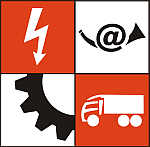 Krajské kolo Soutěže v programování  2016/2017PropoziceOrganizátor: SPŠ Ústí nad Labem			Garant soutěže: Ústecký krajKontaktní osoba: Mgr. Kamil Balín, kamilbalin@spsul.cz, 604 129 289Datum konání: 20. dubna 2017Místo konání: SPŠ Ústí nad Labem – středisko Stříbrníky, ulice Výstupní 3219/2 (vedle obchodního domu Lidl), GPS: 50.6727456N, 14.0490292ESoutěžní kategorie:Programovací jazyky žáci – žáci ZŠ a odpovídající ročníky víceletých gymnáziíProgramovací jazyky mládež – studenti SŠ do 19 let včetněProgramování mikrořadičů – žáci ZŠ a studenti SŠ (hodnoceno společně)Aplikační software – tvorba webu – žáci ZŠ a studenti SŠ (hodnoceno společně)Právo účasti:Řádně přihlášení vítězové okresních kol. V případě malého počtu účastníků mohou být pozváni i žáci, kteří se umístili na druhém místě. Uzávěrka přihlášek je 12.4.2017. Pro přihlášení využijte webové formuláře, případně zašlete přihlášku (uvedenou na konci propozic) na adresu kamilbalin@spsul.cz.Programovací jazyky mládež (SŠ) – přihlašovací formulář na adrese excelence.msmt.cz/soutez/350Programovací jazyky žáci (ZŠ) – formulář excelence.msmt.cz/soutez/351 Aplikační software – tvorba webu ZŠ a SŠ, formulář na adrese excelence.msmt.cz/soutez/349 Programování mikrořadičů	 – formulář pro žáky SŠ: excelence.msmt.cz/soutez/352, pro žáky ZŠ: excelence.msmt.cz/soutez/353Výpočetní technika a vývojová prostředí:Soutěžit lze na vlastním dovezeném notebooku (doporučeno) včetně vývojového prostředí, na které je účastník zvyklý. Organizátor zajistí počítače typu IBM PC s OS Windows, vývojové prostředí Sun NetBeans, Eclipse, MS Visual Studio, QT. Další programy je možné nainstalovat při dodání instalačních médií soutěžícími před soutěží a doložením platné licence.	Soutěžící v kategorii Programování mikrořadičů si přiveze vlastní mikrořadič (Arduino, Atmel, PIC apod). Preferováno je Arduino, na kterém bude probíhat republikové kolo. Dále bude soutěžící potřebovat LED sedmisegmentovku (libovolný typ, jednomístný, libovolná barva – např. https://www.gme.cz/led-display-9mm-red-sa36-11srwa nebo http://www.ges.cz/cz/displej-sa52-11ewa-GES10700062.html), dvě tlačítka (libovolný typ), sériovou EEPROM (vhodné typy jsou 24C01, 24C02 apod.), nezbytné součástky k připojení a propojení (rezistory, nepájivé kontaktní pole, propojovací dráty). Na místě bude soutěžící z těchto komponent zapojovat zařízení a oživovat jej, proto je zapotřebí mít s sebou všechny potřebné věci. Další hardware není omezen (voltmetr apod.), ale není vyžadován. Cestovné:Při prezentaci bude žákům uhrazeno cestovné na základě předložených jízdenek.Časový harmonogram soutěže:    (organizátor si vyhrazuje možnost změny harmonogramu)Ceny a postupy:Soutěžící v každé kategorii, kteří se umístili na 1. až 3. místě, obdrží diplom a věcnou cenu. Na ústřední kolo postupují ti, kteří dosáhli v krajském kole dané bodové hranice. Bodovou hranici pro účast v ústředním kole stanovuje Ústřední porota Soutěže v programování. O rozhodnutí Ústřední poroty budou informováni nominovaní soutěžící a organizátoři krajských kol e-mailem. Složení komise:	Mgr. Kamil Balín (tajemník)			Mgr. Jiří Fišer, Ph.D. (předseda hodnotící komise)			Ing. Petr Haberzettl (člen hodnotící komise)			Mgr. Aleš Kučera (člen hodnotící komise)			Ing. Zdeněk Kotala – zástupce Ústřední poroty (člen hodnotící komise)Ostatní informace:Dohled nad žáky po dobu dopravy zajišťuje vysílající škola, pokud se se zákonným zástupcem žáka nedohodne jinak. V průběhu soutěže přejímá dohled nad žáky organizátor, který určí počátek a konec tohoto dohledu. Partner akce:TETAnet – poskytovatel internetového připojení a kabelové televize, www.tetanet.cz/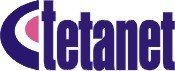 Těšíme se na Vaši účast a přejeme hodně úspěchů v soutěžiZa organizátora							Mgr. Kamil BalínPřihláška na krajské kolo Soutěže v programováníNázev okresu:.………………………………………………………………………….............Název kategorie:……………………………………………………………………….….……Jméno a příjmení:……………………………………………………………………….……..Adresa bydliště:………………………………………………….PSČ:……………….………E-mail:…………………………………………………….tel.:……………………………..…Budu používat vlastní notebook: ano – ne          Vývojové prostředí:……………………………....Datum narození:…………………………   Název a adresa školy:………………………………………………………………………..………………………………………………………………..IČO:…………………………...….Do 08.30 hod.prezence účastníků v přízemí budovy, učebna C3 08.30 – 08.45 hod.zahájení soutěže, organizační pokyny08.45 – 12.45 hod.praktická část soutěže12.45 – 13.45 hod.oběd12.45 – 16.15 hod.vyhodnocení soutěže, cestovné16.30 – 16.45 hod.vyhlášení výsledků soutěže, předání cen